 18.03.2020                                                                                                        № 19                                      с. Николо-АлександровкаО муниципальном звене территориальной подсистеме единой государственной системы предупреждения и ликвидации чрезвычайных ситуаций на территории Николо-Александровского сельсовета	        В соответствии с постановлениями Правительства Российской Федерации от 30 декабря 2003 г. № 704 "О единой государственной системе предупреждения и ликвидации чрезвычайных ситуаций", Правительства Амурской области от 15 декабря 2009 г. № 588 "Об Амурской областной территориальной подсистеме единой государственной системы предупреждения и ликвидации чрезвычайных ситуаций", уставом МО Николо-Александровского сельсовета п о с т а н о в л я ю:             1. Утвердить Положение О муниципальном звене территориальной подсистеме единой государственной системы предупреждения и ликвидации чрезвычайных ситуаций на территории Николо-Александровского сельсовета (приложение 1)	2. Постановление главы Николо-Александровского сельсовета от 05.04.2013 №26 «О муниципальном звене территориальной подсистеме единой государственной системы предупреждения и ликвидации чрезвычайных ситуаций» считать утратившим силу.           3. Контроль за исполнением настоящего постановления оставляю за собой.Глава Николо-Александровского сельсовета                                                                                               Г.Т.ПанаринаУтвержденопостановлениемглавы Николо-Александровского сельсовета от 18.03.2020 №19ПоложениеО муниципальном звене территориальной подсистеме единой государственной системы предупреждения и ликвидации чрезвычайных ситуаций на территории Николо-Александровского сельсовета1. Настоящее Положение определяет порядок организации и функционирования Николо-Александровского сельского звена Октябрьского района Амурской областной территориальной подсистемы единой государственной системы предупреждения и ликвидации чрезвычайных ситуаций (далее - звено областной подсистемы РСЧС).2. Звено областной подсистемы РСЧС создано и предназначено для предупреждения и ликвидации чрезвычайных ситуаций на территории Николо-Александровского сельсовета.3. Звено областной подсистемы РСЧС объединяет органы управления, силы и средства сельсовета и организаций, в полномочия которых входит решение вопросов в области защиты населения и территории от чрезвычайных ситуаций, и осуществляет свою деятельность в целях выполнения задач, предусмотренных Федеральным законом "О защите населения и территорий от чрезвычайных ситуаций природного и техногенного характера", Законом Амурской области "О защите населения и территорий области от чрезвычайных ситуаций природного и техногенного характера".4. Звено областной подсистемы РСЧС действует на муниципальном и объектовом уровнях.5. На каждом уровне создаются координационный орган, постоянно действующий орган управления, орган повседневного управления, силы и средства, резервы финансовых и материальных ресурсов, системы связи и оповещения органов управления и сил областной подсистемы РСЧС, системы оповещения населения о чрезвычайных ситуациях и системы информирования населения о чрезвычайных ситуациях.6. Координационными органами звена областной подсистемы РСЧС являются:на муниципальном уровне (в пределах территории муниципального образования) - комиссии по предупреждению и ликвидации чрезвычайных ситуаций и обеспечению пожарной безопасности органа местного самоуправления;на объектовом уровне - комиссия по предупреждению и ликвидации чрезвычайных ситуаций и обеспечению пожарной безопасности организации.7. Образование, реорганизация и упразднение комиссий по предупреждению и ликвидации чрезвычайных ситуаций и обеспечению пожарной безопасности, определение их компетентности, утверждение руководителей и утверждение персонального состава осуществляются соответственно органом местного самоуправления и организациями.Компетенция комиссий по предупреждению и ликвидации чрезвычайных ситуаций и обеспечению пожарной безопасности, а также порядок принятия решений определяются в положениях о них или в решениях об их образовании.Комиссии по предупреждению и ликвидации чрезвычайных ситуаций и обеспечению пожарной безопасности органа местного самоуправления и организаций возглавляются соответственно руководителями указанных органов и организаций или их заместителями.8. Основными задачами комиссий по предупреждению и ликвидации чрезвычайных ситуаций и обеспечению пожарной безопасности в соответствии с их компетенцией являются:а) разработка предложений по реализации государственной политики в области предупреждения и ликвидации чрезвычайных ситуаций и обеспечения пожарной безопасности;б) координация деятельности органов управления и сил звена областной подсистемы РСЧС;в) обеспечение согласованности действий органов власти, органов местного самоуправления и организаций при решении задач в области предупреждения и ликвидации чрезвычайных ситуаций и обеспечения пожарной безопасности, а также восстановления и строительства жилых домов, объектов жилищно-коммунального хозяйства, социальной сферы, производственной и инженерной инфраструктуры, поврежденных и разрушенных в результате чрезвычайных ситуаций;г) рассмотрение вопросов о привлечении сил и средств гражданской обороны к организации и проведению мероприятий по предотвращению и ликвидации чрезвычайных ситуаций в порядке, установленном федеральным законом;д) рассмотрение вопросов об организации оповещения и информирования населения о чрезвычайных ситуациях.Иные задачи могут быть возложены на соответствующие комиссии по предупреждению и ликвидации чрезвычайных ситуаций и обеспечению пожарной безопасности решениями органа местного самоуправления и организаций в соответствии с законодательством Российской Федерации, Амурской области и муниципальными правовыми актами органов местного самоуправления.9. Постоянно действующими органами управления звена областной подсистемы РСЧС являются:на муниципальном уровне - создаваемые при органах местного самоуправления органы, специально уполномоченные на решение задач в области защиты населения и территорий от чрезвычайных ситуаций (органы гражданской защиты);на объектовом уровне - структурные подразделения организаций, специально уполномоченные на решение задач в области защиты населения и территорий от чрезвычайных ситуаций.Постоянно действующие органы управления звена областной подсистемы РСЧС создаются и осуществляют свою деятельность в порядке, установленном законодательством Российской Федерации.Компетенция и полномочия постоянно действующих органов управления звена областной подсистемы РСЧС определяются соответствующими положениями о них или уставами указанных органов управления.В целях осуществления своих полномочий администрация может создавать муниципальное учреждение по обеспечению гражданской защиты и пожарной безопасности.Компетенция и полномочия муниципального учреждения по обеспечению гражданской защиты и пожарной безопасности определяются уставом учреждения.10. Органами повседневного управления звена областной подсистемы РСЧС являются:на муниципальном уровне - дежурно-диспетчерские службы и другие организации (подразделения), создаваемые органами местного самоуправления;на объектовом уровне - дежурно-диспетчерские службы организаций (объектов).Органы повседневного управления звена областной подсистемы РСЧС создаются для обеспечения деятельности органов местного самоуправления и организаций в области защиты населения и территорий от чрезвычайных ситуаций, управления силами и средствами, предназначенными и выделяемыми (привлекаемыми) для предупреждения и ликвидации чрезвычайных ситуаций, осуществления обмена информацией и оповещения населения о чрезвычайных ситуациях и осуществляют свою деятельность в соответствии с законодательством Российской Федерации.Компетенция и полномочия органов повседневного управления звена областной подсистемы РСЧС определяются соответствующими положениями о них или уставами указанных органов управления.11. Размещение органов управления звена областной подсистемы РСЧС в зависимости от обстановки осуществляется на стационарных или подвижных пунктах управления, оснащаемых техническими средствами управления, средствами связи, оповещения и жизнеобеспечения, поддерживаемых в состоянии постоянной готовности к использованию.12. К силам и средствам звена областной подсистемы РСЧС относятся специально подготовленные силы и средства органа местного самоуправления, организаций и общественных объединений, предназначенные и выделяемые (привлекаемые) для предупреждения и ликвидации чрезвычайных ситуаций.Состав сил и средств звена областной подсистемы РСЧС определяется администрацией сельсовета.Силы и средства гражданской обороны привлекаются к организации и проведению мероприятий по предотвращению и ликвидации чрезвычайных ситуаций муниципального характера в порядке, установленном федеральным законом.13. В состав сил и средств каждого уровня звена областной подсистемы РСЧС входят силы и средства постоянной готовности, предназначенные для оперативного реагирования на чрезвычайные ситуации и проведения работ по их ликвидации (далее - силы постоянной готовности).Основу сил постоянной готовности составляют аварийно-спасательные службы, аварийно-спасательные формирования, иные службы и формирования, оснащенные специальной техникой, оборудованием, снаряжением, инструментом, материалами с учетом обеспечения проведения аварийно-спасательных и других неотложных работ в зоне чрезвычайной ситуации в течение не менее 3 суток.Перечень сил постоянной готовности звена областной подсистемы РСЧС утверждается администрацией сельсовета по согласованию с территориальными органами МЧС России по Амурской области.Состав и структуру сил постоянной готовности определяют создающие их Правительство области, органы местного самоуправления организации и общественные объединения исходя из возложенных на них задач по предупреждению и ликвидации чрезвычайных ситуаций.14. Координацию деятельности аварийно-спасательных служб и аварийно-спасательных формирований на территории осуществляет сектор гражданской защиты и пожарной безопасности администрации.Координацию деятельности аварийно-спасательных служб и аварийно-спасательных формирований на территории сельского поселения осуществляют постоянно действующие органы управления, специально уполномоченные на решение задач в области защиты населения и территорий от чрезвычайных ситуаций.15. Привлечение аварийно-спасательных служб и аварийно-спасательных формирований к ликвидации чрезвычайных ситуаций осуществляется:в соответствии с планами действий по предупреждению и ликвидации чрезвычайных ситуаций на обслуживаемых указанными службами и формированиями объектах и территориях;по решению федеральных органов исполнительной власти (в части, касающейся созданных ими служб и формирований), Правительства области, органов местного самоуправления, организаций и общественных объединений, осуществляющих руководство деятельностью указанных служб и формирований.Общественные аварийно-спасательные формирования общественных объединений могут участвовать в соответствии с законодательством Российской Федерации в ликвидации чрезвычайных ситуаций и действуют под руководством соответствующих органов управления звена областной подсистемы РСЧС.16. Подготовка работников органов местного самоуправления и организаций, специально уполномоченных решать задачи по предупреждению и ликвидации чрезвычайных ситуаций и включенных в состав органов управления звена областной подсистемы РСЧС, организуется в порядке, установленном Правительством Российской Федерации.17. Готовность аварийно-спасательных служб и аварийно-спасательных формирований к реагированию на чрезвычайные ситуации и проведению работ по их ликвидации проверяется в ходе аттестации, а также в ходе проверок, осуществляемых в пределах своих полномочий Министерством Российской Федерации по делам гражданской обороны, чрезвычайным ситуациям и ликвидации последствий стихийных бедствий, Дальневосточным региональным центром по делам гражданской обороны, чрезвычайным ситуациям и ликвидации последствий стихийных бедствий, Главным управлением МЧС России по Амурской области, государственным казенным учреждением "Амурский центр гражданской защиты и пожарной безопасности", органами государственного надзора и контроля, а также федеральными органами исполнительной власти, исполнительными органами государственной власти области, органами местного самоуправления и организациями, создающими указанные службы и формирования.18. Для ликвидации чрезвычайных ситуаций создаются и используются:резервы финансовых и материальных ресурсов органа местного самоуправления и организаций.Порядок создания, использования и восполнения резервов финансовых и материальных ресурсов определяется законодательством Амурской области, муниципальными правовыми актами и организациями.Номенклатура и объем резервов материальных ресурсов для ликвидации чрезвычайных ситуаций, а также контроль за их созданием, хранением, использованием и восполнением устанавливаются создающим их органом.19. Управление звеном областной подсистемы РСЧС осуществляется с использованием систем связи и оповещения, представляющих собой организационно-техническое объединение сил, средств связи и оповещения, сетей вещания, каналов сети связи общего пользования и ведомственных сетей связи, обеспечивающих доведение информации и сигналов оповещения до органов управления, сил звена областной подсистемы РСЧС и населения.20. Для приема сообщений о чрезвычайных ситуациях, в том числе вызванных пожарами, в телефонных сетях населенных пунктов устанавливается единый номер - 01 (для сотовой связи - 112).Сбор и обмен информацией в области защиты населения и территорий от чрезвычайных ситуаций и обеспечения пожарной безопасности осуществляются органами местного самоуправления и организациями в порядке, установленном Правительством Российской Федерации.Сроки и формы представления указанной информации устанавливаются Министерством Российской Федерации по делам гражданской обороны, чрезвычайным ситуациям и ликвидации последствий стихийных бедствий по согласованию с федеральными органами исполнительной власти и органами исполнительной власти субъектов Российской Федерации.Приоритетное использование любых сетей связи и средств связи, приостановление или ограничение использования этих сетей и средств связи во время чрезвычайных ситуаций осуществляются в порядке, установленном Правительством Российской Федерации.21. Проведение мероприятий по предупреждению и ликвидации чрезвычайных ситуаций в рамках звена областной подсистемы РСЧС осуществляется на основе плана действий по предупреждению и ликвидации чрезвычайных ситуаций, а также соответствующих планов действий сельского поселения и организаций.22. При отсутствии угрозы возникновения чрезвычайных ситуаций на объектах, территориях или акваториях органы управления и силы звена областной подсистемы РСЧС функционируют в режиме повседневной деятельности.Решениями глав администрации и руководителей организаций, на территории которых могут возникнуть или возникли чрезвычайные ситуации, либо к полномочиям которых отнесена ликвидация чрезвычайных ситуаций, для соответствующих органов управления и сил звена областной подсистемы РСЧС может устанавливаться один из следующих режимов функционирования:а) режим повышенной готовности - при угрозе возникновения чрезвычайных ситуаций;б) режим чрезвычайной ситуации - при возникновении и ликвидации чрезвычайных ситуаций.23. Решениями главы администрации и руководителей организаций о введении для соответствующих органов управления и сил звена областной подсистемы РСЧС режима повышенной готовности или режима чрезвычайной ситуации определяются:а) обстоятельства, послужившие основанием для введения режима повышенной готовности или режима чрезвычайной ситуации;б) границы территории, на которой может возникнуть чрезвычайная ситуация, или границы зоны чрезвычайной ситуации;в) силы и средства, привлекаемые к проведению мероприятий по предупреждению и ликвидации чрезвычайной ситуации;г) перечень мер по обеспечению защиты населения от чрезвычайной ситуации или организации работ по ее ликвидации;д) должностные лица, ответственные за осуществление мероприятий по предупреждению чрезвычайной ситуации, или руководитель ликвидации чрезвычайной ситуации.Глава администрации и руководители организаций должны информировать население через средства массовой информации и по иным каналам связи о введении на конкретной территории соответствующих режимов функционирования органов управления и сил звена областной подсистемы РСЧС, а также мерах по обеспечению безопасности населения.24. При устранении обстоятельств, послуживших основанием для введения на соответствующих территориях режима повышенной готовности или режима чрезвычайной ситуации, глава администрации и организаций отменяют установленные режимы функционирования органов управления и сил звена областной подсистемы РСЧС.25. При угрозе возникновения или возникновении чрезвычайных ситуаций межрегионального и федерального характера режимы функционирования органов управления и сил звена областной подсистемы РСЧС могут устанавливаться решениями Правительственной комиссии по предупреждению и ликвидации чрезвычайных ситуаций и обеспечению пожарной безопасности, образованной постановлением Правительства Российской Федерации от 14 января 2003 г. N 11.26. Основными мероприятиями, проводимыми органами управления и силами звена областной подсистемы РСЧС, являются:а) в режиме повседневной деятельности:изучение состояния окружающей среды, мониторинг опасных природных явлений и техногенных процессов, способных привести к возникновению чрезвычайных ситуаций, прогнозирование чрезвычайных ситуаций, а также оценка их социально-экономических последствий;сбор, обработка и обмен в установленном порядке информацией в области защиты населения и территорий от чрезвычайных ситуаций и обеспечения пожарной безопасности;разработка и реализация целевых и научно-технических программ и мер по предупреждению чрезвычайных ситуаций и обеспечению пожарной безопасности;планирование действий органов управления и сил звена областной подсистемы РСЧС, организация подготовки и обеспечения их деятельности;подготовка населения в области защиты от чрезвычайных ситуаций, в том числе к действиям при получении сигналов экстренного оповещения;пропаганда знаний в области защиты населения и территорий от чрезвычайных ситуаций и обеспечения пожарной безопасности;руководство созданием, размещением, хранением и восполнением резервов материальных ресурсов для ликвидации чрезвычайных ситуаций;проведение в пределах своих полномочий государственной экспертизы и контроля в области защиты населения и территорий от чрезвычайных ситуаций и обеспечения пожарной безопасности;проведение мероприятий по подготовке к эвакуации населения, материальных и культурных ценностей в безопасные места, их размещению и возвращению соответственно в места постоянного проживания либо хранения, а также жизнеобеспечению населения в чрезвычайных ситуациях;ведение статистической отчетности о чрезвычайных ситуациях, участие в расследовании причин аварий и катастроф, а также выработке мер по устранению причин подобных аварий и катастроф;б) в режиме повышенной готовности:усиление контроля за состоянием окружающей среды, мониторинг опасных природных явлений и техногенных процессов, способных привести к возникновению чрезвычайных ситуаций, прогнозирование чрезвычайных ситуаций, а также оценка их социально-экономических последствий;введение при необходимости круглосуточного дежурства руководителей и должностных лиц органов управления и сил звена областной подсистемы РСЧС на стационарных пунктах управления;непрерывный сбор, обработка и передача органам управления и силам звена областной подсистемы РСЧС данных о прогнозируемых чрезвычайных ситуациях, информирование населения о чрезвычайных ситуациях;принятие оперативных мер по предупреждению возникновения и развития чрезвычайных ситуаций, снижению размеров ущерба и потерь в случае их возникновения, а также повышению устойчивости и безопасности функционирования организаций в чрезвычайных ситуациях;уточнение планов действий по предупреждению и ликвидации чрезвычайных ситуаций и иных документов;приведение при необходимости сил и средств звена областной подсистемы РСЧС в готовность к реагированию на чрезвычайные ситуации, формирование оперативных групп и организация выдвижения их в предполагаемые районы действий;восполнение при необходимости резервов материальных ресурсов, созданных для ликвидации чрезвычайных ситуаций;проведение при необходимости эвакуационных мероприятий;в) в режиме чрезвычайной ситуации:непрерывный контроль за состоянием окружающей среды, мониторинг и прогнозирование развития возникших чрезвычайных ситуаций, а также оценка их социально-экономических последствий;оповещение главы администрации и руководителей организаций, а также населения о возникших чрезвычайных ситуациях;проведение мероприятий по защите населения и территорий от чрезвычайных ситуаций;организация работ по ликвидации чрезвычайных ситуаций и всестороннему обеспечению действий сил и средств звена областной подсистемы РСЧС, поддержанию общественного порядка в ходе их проведения, а также привлечению при необходимости в установленном порядке общественных организаций и населения к ликвидации возникших чрезвычайных ситуаций;непрерывный сбор, анализ и обмен информацией об обстановке в зоне чрезвычайной ситуации и в ходе проведения работ по ее ликвидации;организация и поддержание непрерывного взаимодействия администрации и организаций по вопросам ликвидации чрезвычайных ситуаций и их последствий;проведение мероприятий по жизнеобеспечению населения в чрезвычайных ситуациях.27. При введении режима чрезвычайного положения по обстоятельствам, предусмотренным в пункте "а" статьи 3 Федерального конституционного закона "О чрезвычайном положении", для органов управления и сил звена областной подсистемы РСЧС устанавливается режим повышенной готовности, а при введении режима чрезвычайного положения по обстоятельствам, предусмотренным в пункте "б" указанной статьи, - режим чрезвычайной ситуации.В режиме чрезвычайного положения органы управления и силы звена областной подсистемы РСЧС функционируют с учетом особого правового режима деятельности органов местного самоуправления и организаций.27.1. При введении режима чрезвычайной ситуации в зависимости от последствий чрезвычайной ситуации, привлекаемых для предупреждения и ликвидации чрезвычайной ситуации сил и средств единой системы, классификации чрезвычайных ситуаций и характера развития чрезвычайной ситуации, а также от других факторов, влияющих на безопасность жизнедеятельности населения и требующих принятия дополнительных мер по защите населения и территорий от чрезвычайной ситуации, в соответствии с пунктами 8 и 9 статьи 4.1 Федерального закона "О защите населения и территорий от чрезвычайных ситуаций природного и техногенного характера" устанавливается один из следующих уровней реагирования на чрезвычайную ситуацию (далее - уровень реагирования):объектовый уровень реагирования;местный уровень реагирования.27.2. При введении режима повышенной готовности или чрезвычайной ситуации, а также при установлении уровня реагирования для соответствующих органов управления и сил единой системы глава (местный уровень реагирования), руководитель организации (объектовый уровень реагирования) может определять руководителя ликвидации чрезвычайной ситуации и принимать дополнительные меры по защите населения и территорий от чрезвычайных ситуаций в соответствии с пунктом 10 статьи 4.1 Федерального закона "О защите населения и территорий от чрезвычайных ситуаций природного и техногенного характера".Руководитель ликвидации чрезвычайной ситуации готовит для главы (местный уровень реагирования), руководителя организации (объектовый уровень реагирования) предложения о принятии дополнительных мер, предусмотренных абзацем первым настоящего пункта.Порядок реализации и отмены указанных дополнительных мер по защите населения и территорий от чрезвычайных ситуаций определяется Министерством Российской Федерации по делам гражданской обороны, чрезвычайным ситуациям и ликвидации последствий стихийных бедствий.27.3. При отмене режима повышенной готовности или чрезвычайной ситуации, а также при устранении обстоятельств, послуживших основанием для установления уровня реагирования, главой (местный уровень реагирования), руководителем организации (объектовый уровень реагирования) отменяются установленные уровни реагирования.28. Ликвидация чрезвычайных ситуаций осуществляется:локального характера - силами и средствами организации;муниципального характера - силами и средствами органов местного самоуправления;межмуниципального и регионального характера - силами и средствами органов местного самоуправления, Правительства области, оказавшихся в зоне чрезвычайной ситуации;межрегионального и федерального характера - силами и средствами исполнительных органов государственной власти субъектов Российской Федерации, оказавшихся в зоне чрезвычайной ситуации.При недостаточности указанных сил и средств привлекаются в установленном порядке силы и средства федеральных органов исполнительной власти.29. Руководство силами и средствами, привлеченными к ликвидации чрезвычайных ситуаций, и организацию их взаимодействия осуществляют руководители ликвидации чрезвычайных ситуаций.Руководители аварийно-спасательных служб и аварийно-спасательных формирований, прибывшие в зоны чрезвычайных ситуаций первыми, принимают полномочия руководителей ликвидации чрезвычайных ситуаций и исполняют их до прибытия руководителей ликвидации чрезвычайных ситуаций, определенных законодательством Российской Федерации, законодательством Амурской области и муниципальными правовыми актами, планами действий по предупреждению ликвидации чрезвычайных ситуаций или назначенных губернатором области, органами местного самоуправления и руководителями организаций, к полномочиям которых отнесена ликвидация чрезвычайных ситуаций.Руководители ликвидации чрезвычайных ситуаций по согласованию с Правительством области, органами местного самоуправления и организациями, на территориях которых возникла чрезвычайная ситуация, устанавливают границы зоны чрезвычайной ситуации, порядок и особенности действия по ее локализации, а также принимают решения по проведению аварийно-спасательных и других неотложных работ.Решения руководителей ликвидации чрезвычайных ситуаций являются обязательными для всех граждан и организаций, находящихся в зоне чрезвычайной ситуации, если иное не предусмотрено законодательством Российской Федерации.30. В случае крайней необходимости руководители ликвидации чрезвычайных ситуаций вправе самостоятельно принимать решения по следующим вопросам:проведение эвакуационных мероприятий;остановка деятельности организаций, находящихся в зоне чрезвычайной ситуации;проведение аварийно-спасательных работ на объектах и территориях организаций, находящихся в зоне чрезвычайной ситуации;ограничение доступа людей в зону чрезвычайной ситуации;разбронирование в установленном порядке резервов материальных ресурсов организаций, находящихся в зоне чрезвычайной ситуации, за исключением материальных ценностей государственного материального резерва;использование в порядке, установленном законодательством Российской Федерации, средств связи и оповещения, транспортных средств и иного имущества организаций, находящихся в зоне чрезвычайной ситуации;привлечение к проведению работ по ликвидации чрезвычайных ситуаций нештатных и общественных аварийно-спасательных формирований, а также спасателей, не входящих в состав указанных формирований, при наличии у них документов, подтверждающих их аттестацию на проведение аварийно-спасательных работ;привлечение на добровольной основе населения к проведению неотложных работ, а также отдельных граждан, не являющихся спасателями, к проведению аварийно-спасательных работ;принятие других необходимых мер, обусловленных развитием чрезвычайных ситуаций и ходом работ по их ликвидации.Руководители ликвидации чрезвычайных ситуаций незамедлительно информируют о принятых ими в случае крайней необходимости решениях соответственно Правительство области, органы местного самоуправления и организации.31. Финансовое обеспечение функционирования звена областной подсистемы РСЧС и мероприятий по предупреждению и ликвидации чрезвычайных ситуаций осуществляется за счет соответствующих бюджетов и собственников (пользователей) имущества в соответствии с законодательством Российской Федерации.Организации всех форм собственности участвуют в ликвидации чрезвычайных ситуаций за счет собственных средств.Финансирование целевых программ по защите населения и территорий от чрезвычайных ситуаций и обеспечению устойчивого функционирования организаций осуществляется в соответствии с законодательством Российской Федерации, законодательством Амурской области и муниципальными правовыми актами.Для ликвидации чрезвычайных ситуаций межмуниципального и муниципального характера администрация создает резерв финансовых и материальных ресурсов. Порядок создания и использования указанных резервов определяется администрацией.Выделение средств на финансирование мероприятий по ликвидации чрезвычайных ситуаций из резервного фонда администрации по предупреждению и ликвидации чрезвычайных ситуаций и последствий стихийных бедствий осуществляется в порядке, установленном администрацией.32. Порядок организации и осуществления работ по профилактике пожаров и непосредственному их тушению, а также проведения аварийно-спасательных работ, возложенных на пожарную охрану, определяется законодательными и иными нормативными правовыми актами в области пожарной безопасности, в том числе техническими регламентами.Тушение пожаров в лесах осуществляется в соответствии с законодательством Российской Федерации.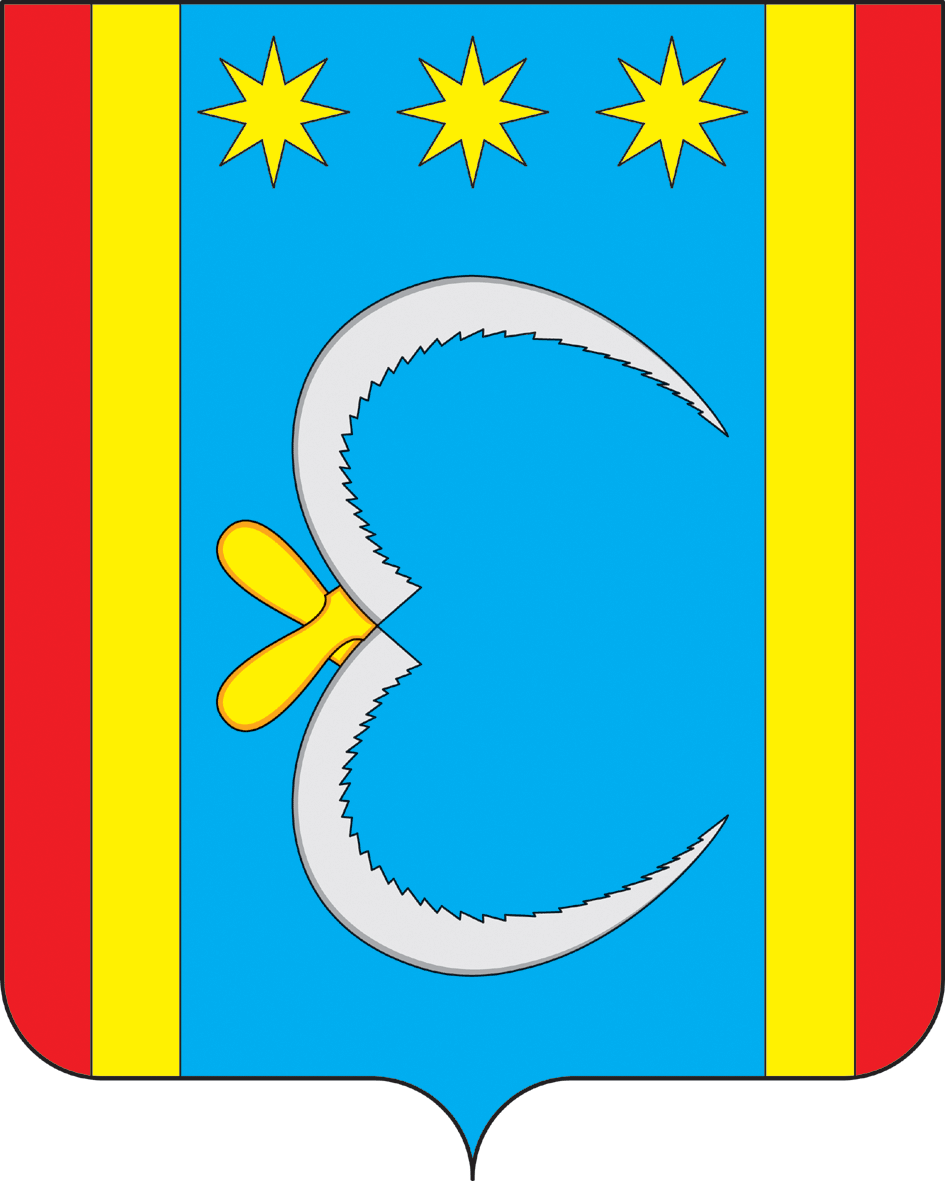 АДМИНИСТРАЦИЯ НИКОЛО-АЛЕКСАНДРОВСКОГО СЕЛЬСОВЕТАОКТЯБРЬСКОГО РАЙОНА АМУРСКОЙ ОБЛАСТИПОСТАНОВЛЕНИЕ